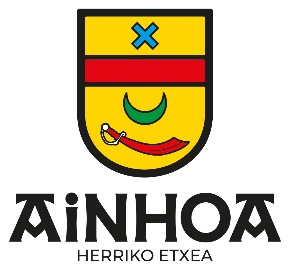 Liste des délibérationsSéance du 25 janvier 2023Retrait de la délibération n°2022-44 en date du 23 novembre 2022 portant partage de la taxe d’aménagement : adopté à l’unanimité.Conseil en Energie Partagé entre la collectivité et le Territoire d’Energie Pyrénées-Atlantiques : adopté à l’unanimité.Redevance d’occupation du domaine public pour opérateurs de communications électroniques : adopté à l’unanimité.Affiché le 27 janvier 2023Le MaireMichel IBARLUCIA